Bulletin d’inscription Rassemblement du Dimanche 15 mai 2022 à Chauvigny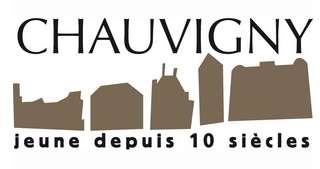 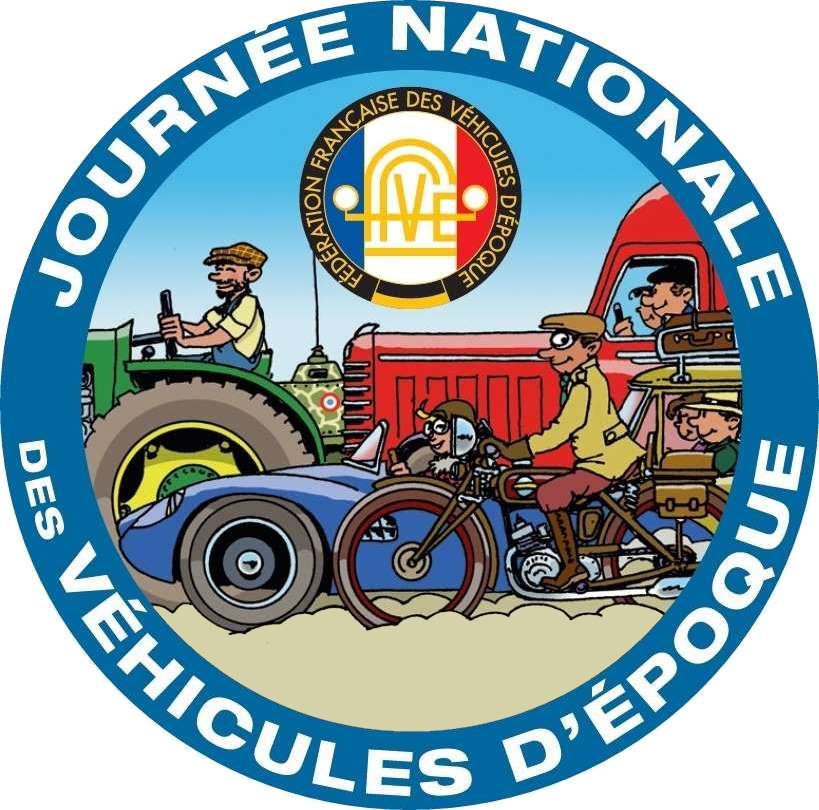 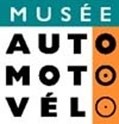 Nom :  ____________________________Prénom : ____________________ Adresse : ______________________________________________________ Code postal : _____________Ville :_________________________________ N° Tél : _____________________N° Portable : __________________________ E-mail : _______________________________________________________ Adhérent à un Club : OUI :□Lequel :NON □Sont acceptés de préférence tous les véhicules anciens de collection et les véhicules rares ou d’exception. Accueil / Mise en place : 10H00 à 13H00Départ des véhicules : 18H00 à 19H00 Marque : __________________N° immatriculation :___________________ Modèle : _________________Année du modèle : _____________________ Longueur du véhicule :___________________ A ____________________________ le ___/ ___/ 2022            Signature Membres de Club, adresse de votre Club : Non-membres de Club : 	Remplir le bulletin et l’adresser par mail à :  					jdvevienne@gmail.comOrganisateur: JDVE Vienne (Journée Départementale des Véhicules d’Epoque) Association qui regroupe la grande majorité des clubs de la Vienne.